108年律師對司法改革成效認知調查主要結果為建立公平正義受人民信賴的司法，本院正積極推動司法改革工作。為瞭解律師對本院推行各項「服務措施」、「司法人事項目」、「審判過程與結果」、「制度改革」及「司法改革及新制」等主題之評價，今(108)年委託世新大學辦理「108年律師對司法改革成效認知調查」，調查結果顯示律師除對法官信任度64.8%，較上(107)年提高2.9個百分點外，其他指標亦顯示律師對司法措施及各項制度之整體評價均明顯轉佳。一、各項指標滿意度均呈提升調查結果顯示，律師對各項指標之滿意度均較上年提升，其中「服務措施」增幅介於3.1至6.9個百分點、「司法人事項目」增幅介於4.0至11.0個百分點、「審判過程與結果」增幅介於2.5至6.2個百分點、「制度改革」增幅亦介於3.5至12.9個百分點。二、近6成律師同意司改政策及新制有助提升司法品質57.2%同意司改政策及新制有助提升司法品質，且對於各項司改政策及新制多有所瞭解，瞭解比重介於65%至8成間，瞭解者表示各項新制對提升司法品質有幫助者多逾5成，且正面評價均明顯高於負面評價；其中認為「國民參與刑事審判」對提升司法品質有幫助者43.6%，較上年認同者32.6%大幅提高11.0個百分點，認為沒有幫助28.0%，則大減8.3個百分點，顯示律師對於國民法官的看好度已明顯升溫。上述調查對象為台灣地區執業律師，調查時間為108年8月 26日至 10 月1日，共寄出6,432份問卷，有效回收樣本為1,803份，並以其中近兩年有執業之律師1,675位之調查資料進行分析。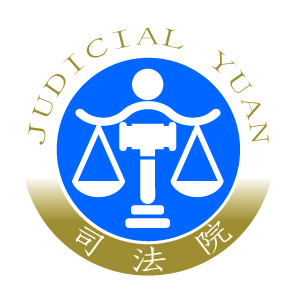 司 法 院 新 聞 稿發稿日期：108年11月27日發稿單位：統計處連 絡 人：處長 葉滿足連絡電話：02-23618577#369  編號：108-112          0912-556-411   　　